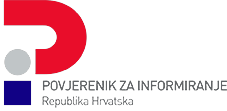 Izvješće o provedbi Zakona o pravu na pristup informacijama za 2019. godinuOPĆI PODACI U TIJELU JAVNE VLASTIA. ZAHTJEVI U RJEŠAVANJU1 . Zahtjevi preneseni iz 2018. godinebroj prenesenih zahtjeva za pristup informacijama	0broj prenesenih zahtjeva za ponovnu uporabu informacija	0ukupan broj prenesenih zahtjeva	02 . Zahtjevi zaprimljeni u 2019. godinibroj zaprimljenih zahtjeva za pristup informacijama	0broj zaprimljenih zahtjeva za ponovnu uporabu informacija	0ukupan broj zaprimljenih zahtjeva	03 . Zbroj zahtjeva koji su bili na rješavanju u 2019. godini (prenesenih zahtjeva iz 2018. godine i zaprimljenih zahtjeva u 2019. godini )ukupan broj zahtjeva za pristup informacijama	0ukupan broj zahtjeva za ponovnu uporabu informacija	0ukupan broj svih zahtjeva u rješavanju	04 . Ustupljeni zahtjevibroj ustupljenih zahtjeva za pristup informacijamabroj ustupljenih zahtjeva za ponovnu uporabu informacijaukupan broj ustupljenih zahtjevaB. RJEŠAVANJE ZAHTJEVA5 . Zahtjevi riješeni u rokubroj riješenih zahtjeva za pristup informacijamabroj riješenih zahtjeva za ponovnu uporabu informacijaukupan broj riješenih zahtjeva6 . Zahtjevi riješeni izvan rokabroj zahtjeva za pristup informacijama riješenih izvan rokabroj zahtjeva za ponovnu uporabu informacija riješenih izvan rokaukupan broj zahtjeva riješenih izvan roka7 . Zahtjevi riješeni tijekom 2019. godinebroj riješenih zahtjeva za pristup informacijamabroj riješenih zahtjeva za ponovnu uporabu informacijaukupan broj riješenih zahtjeva8 . Neriješeni zahtjevibroj neriješenih zahtjeva za pristup informacijamabroj neriješenih zahtjeva za ponovnu uporabu informacijaukupan broj neriješenih zahtjevaC. ISHOD RJEŠAVANJA ZAHTJEVA9 . Usvojeni zahtjevibroj usvojenih zahtjeva za pristup informacijamabroj usvojenih zahtjeva za ponovnu uporabu informacijaukupan broj usvojenih zahtjeva10 . Djelomično usvojeni odnosno djelomično odbijeni zahtjevibroj djelomično usvojenih odnosno djelomično odbijenih zahtjeva za pristup informacijamabroj djelomično usvojenih odnosno djelomično odbijenih zahtjeva za ponovnu uporabu informacijaukupan broj djelomično usvojenih odnosno djelomično odbijenih zahtjeva11 . Obavijesti izdane sukladno članku 23. stavku 2. ZPPIa) broj izdanih obavijesti sukladno čl. 23., st.2. ZPPI12 . Odbijeni zahtjevibroj odbijenih zahtjeva za pristup informacijamabroj odbijenih zahtjeva za ponovnu uporabu informacijaukupan broj odbijenih zahtjeva13 . Razlozi za odbijanje zahtjeva za pristup informacijamaradi se o informacijama koje se tiču svih postupaka koje vode nadležna tijela u prethodnom i kaznenom postupku za vrijeme trajanja tih postupaka (čl.15., st.1. ZPPI)radi se o informacijama koje su klasificirane stupnjem tajnosti sukladno Zakonu o tajnosti podataka (NN 79/07, 86/12)( čl.15., st.2., toč.1. ZPPI )radi se o informaciji koja sukladno Zakonu o zaštiti tajnosti podataka (NN 108/96) predstavlja poslovnu tajnu (čl.15., st.2., toč.2. ZPPI)radi se o informaciji koja sukladno Zakonu o zaštiti tajnosti podataka (NN 108/96) predstavlja profesionalnu tajnu (čl.15., st.2., toč.2. ZPPI)radi se o informaciji koja predstavlja poreznu tajnu, sukladno Općem poreznom zakonu (NN 115/16, 106/18) (čl.15, st.2, toč.3. ZPPI)radi se o osobnim podacima sukladno Uredbi (EU) 2016/679 Europskog parlamenta i Vijeća od 27. travnja 2016. o zaštiti pojedinaca u vezi s obradom osobnih podataka i o slobodnom kretanju takvih podataka - Opća uredba o zaštiti podataka( čl.15., st.2., toč.4. ZPPI )radi se informacijama zaštićene propisima kojima se uređuje pravo intelektualnog vlasništva, a nema izričitoga pisanog pristanka autora ili vlasnika, Zakon o autorskom pravu i srodnim pravima (NN br. 167/03, 79/07, 80/11, 141/13, 127/14,62 /17, 96/18) (čl. 15., st. 3., toč. 3. ZPPI )radi se o informaciji kojoj je pristup ograničen sukladno međunarodnim ugovorima ili se radi o informaciji nastaloj u postupku sklapanja ili pristupanja međunarodnim ugovorima ili pregovora s drugim državama ili međunarodnim organizacijama, do završetka postupka, ili se radi o informaciji nastaloj u području održavanja diplomatskih odnosa (čl.15., st.2., toč.6. ZPPI)u ostalim slučajevima utvrđenim zakonom (čl.15., st.2., toč.7. ZPPI)objava informacije bi onemogućila učinkovito, neovisno i nepristrano vođenje sudskog, upravnog ili drugog pravno uređenog postupka, izvršenje sudske odluke ili kazne (čl.15., st.3., toč.1. ZPPI)objava informacije bi onemogućila rad tijela koja obavljaju upravni nadzor, inspekcijski nadzor, odnosno nadzor zakonitosti, (čl.15., st.3., toč.2. ZPPI)radi se o informaciji koja je u postupku izrade unutar jednog ili među više tijela javne vlasti, a njezino bi objavljivanje prije dovršetka izrade cjelovite i konačne informacije moglo ozbiljno narušiti proces njezine izrade (čl.15., st.4., toč.1. ZPPI)radi se o informaciji nastaloj u postupku usuglašavanja pri donošenju propisa i drugih akata te u razmjeni stavova i mišljenja unutar jednog ili među više tijela javne vlasti, a njezino bi objavljivanje moglo dovesti do pogrešnog tumačenja sadržaja informacije, ugroziti proces donošenja propisa i akata ili slobodu davanja mišljenja i izražavanja stavova (čl.15., st.4., toč.2. ZPPI)ako nije bilo osnove za dopunu ili ispravak dana informacije iz čl. 24. ZPPI (čl.23. st.5., t.3. ZPPI)radi se o informaciji koja se ne smatra informacijom u smislu članka 5. stavka 1. točke 3. ZPPI (čl.23., st.5., t.4. ZPPI)radi se o zlouporabi prava na pristup informacijama - ako jedan ili više međusobno povezanih podnositelja putem jednog ili više funkcionalno povezanih zahtjeva očito zloupotrebljava pravo na pristup informacijama, a osobito kada zbog učestalih zahtjeva za dostavu istih ili istovrsnih informacija ili zahtjeva kojima se traži velik broj informacija dolazi do opterećivanja rada i redovitog funkcioniranja tijela javne vlasti (čl.23., st.5., t.5. ZPPI)14 . Razlozi za odbijanje zahtjeva za ponovnu uporabu informacijaradi se o informacijama koje se tiču svih postupaka koje vode nadležna tijela u prethodnom i kaznenom postupku za vrijeme trajanja tih postupaka (čl.15. st.1. ZPPI)radi se o informacijama koje su klasificirane stupnjem tajnosti sukladno Zakonu o tajnosti podataka (NN 79/07, 86/12)( čl.15., st.2., toč.1. ZPPI )radi se o informaciji koja sukladno Zakonu o zaštiti tajnosti podataka (NN 108/96) predstavlja poslovnu tajnu (čl.15., st.2., toč.2. ZPPI)radi se o informaciji koja sukladno Zakonu o zaštiti tajnosti podataka (NN 108/96) predstavlja profesionalnu tajnu (čl.15., st.2., toč.2. ZPPI)radi se o informaciji koja predstavlja poreznu tajnu, sukladno Općem poreznom zakonu (NN 106/18) (čl.15., st.2., toč.3.ZPPI)radi se o osobnim podacima sukladno Uredbi (EU) 2016/679 Europskog parlamenta i Vijeća od 27. travnja 2016. o zaštiti pojedinaca u vezi s obradom osobnih podataka i o slobodnom kretanju takvih podataka - Opća uredba o zaštiti podataka( čl.15., st.2., toč.4. ZPPI )radi se informacijama zaštićene propisima kojima se uređuje pravo intelektualnog vlasništva, a nema izričitoga pisanog pristanka autora ili vlasnika, Zakon o autorskom pravu i srodnim pravima (NN br. 167/03, 79/07, 80/11, 141/13, 127/14,62 /17, 96/18) (čl.15., st.3., toč.3. ZPPI )radi se o informaciji kojoj je pristup ograničen sukladno međunarodnim ugovorima ili se radi o informaciji nastaloj u postupku sklapanja ili pristupanja međunarodnim ugovorima ili pregovora s drugim državama ili međunarodnim organizacijama, do završetka postupka, ili se radi o informaciji nastaloj u području održavanja diplomatskih odnosa (čl.15., st.2., toč.6. ZPPI)u ostalim slučajevima utvrđenim zakonom (čl.15., st.2., toč.7. ZPPI)objava informacije bi onemogućila učinkovito, neovisno i nepristrano vođenje sudskog, upravnog ili drugog pravno uređenog postupka, izvršenje sudske odluke ili kazne (čl.15., st.3., toč.1. ZPPI)objava informacije bi onemogućila rad tijela koja obavljaju upravni nadzor, inspekcijski nadzor, odnosno nadzor zakonitosti, (čl.15., st.3., toč.2. ZPPI)radi se o informaciji koja je u postupku izrade unutar jednog ili među više tijela javne vlasti, a njezino bi objavljivanje prije dovršetka izrade cjelovite i konačne informacije moglo ozbiljno narušiti proces njezine izrade (čl.15., st.4., toč.1. ZPPI) m) radi se o informaciji nastala u postupku usuglašavanja pri donošenju propisa i drugih akata te u razmjeni stavova i mišljenja unutar jednog ili među više tijela javne vlasti, a njezino bi objavljivanje moglo dovesti do pogrešnog tumačenja sadržaja informacije, ugroziti proces donošenja propisa i akata ili slobodu davanja mišljenja i izražavanja stavova (čl.15., st.4., toč.2. ZPPI)radi se o povjerljivim statističkim informacijama, sukladno zakonu (Zakon o službenoj statistici NN 103/03, 75/09, 59/12,12/13)radi se o informacijama za koje korisnik treba dokazati postojanje pravnog interesaradi se dijelovima informacije koji sadrže samo logotipe, grbove ili oznakeradi se informacijama koje su u posjedu tijela koja pružaju javne usluge radija, televizije i elektroničkih medijaradi se o informacijama koje su u posjedu obrazovnih i znanstvenoistraživačkih ustanova, uključujući organizacije osnovane u svrhu prijenosa rezultata istraživanja, škole i ustanove visokog obrazovanja, osim knjižnica ustanova visokog obrazovanja s) radi se o informacijama koje posjeduju ustanove u kulturi, osim knjižnica, muzeja i arhiva,t) radi se informacijama koje se ne prikupljaju u svrhu obavljanja javnog posla.15 . Odbačeni zahtjevibroj odbačenih zahtjeva za pristup informacijamabroj odbačenih zahtjeva za ponovnu uporabu informacijaukupan broj odbačenih zahtjeva16 . Broj odbačenih zahtjeva prema razlozima odbacivanjaslužbenom glasniku TJV bez mogućnosti pretrage, isto se ne smatra proaktivnom objavom u smislu ZPPI)G. PLANIRANJE I IZVJEŠTAVANJE TJVutvrđuju uvjeti ponovne uporabe informacija (“Narodne novine”, br. 67/17)?J. JAVNOST RADA TJVPowered by TCPDF (www.tcpdf.org)III. gimnazija OsijekKamila Firingera 14, 31000 OsijekBroj telefona: (+385 31) 207 101Broj telefaxa: (+385 31) 207 100E-mail: ured@gimnazija-treca-os.skole.hrWeb adresa: www.gimnazija-treća-os.skole.hra) nepotpun (čl. 20., st.2. ZPPI)0b) nerazumljiv (čl. 20., st.2. ZPPI)0c) tijelo ne posjeduje informaciju i nema saznanja gdje se informacija nalazi (čl. 23., st.4. ZPPI)17 . Netočna ili nepotpuna informacija (zahtjev za dopunu ili ispravak informacije )broj zaprimljenih zahtjeva za ispravak ili dopunu informacije koji se odnose na pristup informacijamabroj zaprimljenih zahtjeva za ispravak ili dopunu informacije koji se odnose na ponovnu uporabu informacijaukupan broj zaprimljenih zahtjeva za ispravak ili dopunu informacije18 . Broj obustavljenih postupakaa) ukupan broj obustavljenih postupaka u prvom stupnjuD. ŽALBE IZJAVLJENE TIJELU JAVNE VLASTI KAO PRVOSTUPANJSKOM TIJELU19 . Žalbe odbačene od tijela javne vlasti kao prvostupanjskog tijelabroj odbačenih žalbi za ostvarivanje prava na pristup informacijamabroj odbačenih žalbi za ponovnu uporabu informacijaukupan broj odbačenih žalbi20 . Žalbe usvojene od tijela javne vlasti kao prvostupanjskog tijelabroj usvojenih žalbi za ostvarivanje prava na pristup informacijamabroj usvojenih žalbi za ponovnu uporabu informacijaukupan broj usvojenih žalbiE. TROŠKOVI PRUŽANJA INFORMACIJE 21 . Visina ukupno ostvarene naknade stvarnih materijalnih troškova i troškova dostave informacijaukupan iznos naknade ostvarene pružanjem informacije temeljem zahtjeva za pristup informacijamaukupan iznos naknade ostvarene pružanjem informacije temeljem zahtjeva za ponovnu uporabu informacija0c) ukupan iznos naknadeF. PROPISI TJV0 ,00 kn22. Jeste li objavili zakone i ostale propise (ili poveznice na njih) koji se odnose na vaše područje rada?Da23. Jeste li objavili opće akte i odluke TJV kojima se utječe na interese korisnika? (Napomena: ukoliko su isti objavljeni uNe24. Jeste li objavili godišnje planove (programe) rada TJV?Da25. Jeste li objavili strateške dokumente TJV ili strateške dokumente koji se, posredno ili neposredno, odnose na TJV?Ne26. Jeste li objavili izvješća o radu TJV?Ne27. Jeste li objavili proračun, financijski plan ili drugi odgovarajući dokument kojim se utvrđuju prihodi i rashodi TJV?Da28. Jeste li objavili financijska izvješća TJV?Da29. Jeste li objavili izvješća o izvršenju proračuna ili financijskog plana TJV?Da30. Jeste li objavili informacije o dodijeljenim bespovratnim sredstvima, sponzorstvima, donacijama ili drugim pomoćima, uključujući popis korisnika i visinu iznosa?Ne31. Jeste li informacije iz pitanja 28., 29. i 30. objavili u otvorenom, strojno čitljivom formatu?Da32. Posjedujete li arhivu informacija iz pitanja 28., 29. i 30. (barem 3. godine unatrag)?Da33. Jeste li objavili plan nabave ili poveznicu na plan nabave TJV sukladno zakonu kojim se uređuje javna nabava?Ne34. Jeste li objavili registar ugovora ili poveznicu na registar ugovora TJV sukladno zakonu kojim se uređuju javne nabave?Ne35. Jeste li objavili obavijest o sukobu interesa TJV sukladno zakonu kojim se uređuje javna nabava?Ne36. Jeste li objavili opći akt o jednostavnoj nabavi TJV sukladno zakonu kojim se uređuje javna nabava?H. ORGANIZACIJA I RAD TJVDa37. Objavljujete li obavijesti o raspisanim natječajima i dokumentaciju potrebnu za sudjelovanje u natječajnom postupku?Da38. Objavljujete li obavijesti o ishodu natječajnog postupka (ime, prezime i kvalifikacije odabranih kandidata)?Da39. Jeste li objavili informacije o unutarnjem ustrojstvu s imenima čelnika i voditelja ustrojstvenih jedinica i njihovim kontakt podacima?I. REGISTRI/EVIDENCIJE TJVDa40. Jeste li objavili popis registara (evidencija, baza) koje TJV vodi uz osnovne metapodatke o predmetnim registrima ( naziv, učestalost objave/ažuriranja, zakonska osnova vođenja, podaci o pristupu/ograničenju pristupa, poveznica na registar, uvjeti korištenja/dozvole, format objave)?Ne41. Jeste li internetskim stranicama TJV objavili registre (evidencije) koje ne sadrže ograničenja iz članaka 15. i 30. ZPPI?Ne42. Jeste li registre (evidencije) iz prethodnog pitanja objavili u otvorenom, strojno čitljivom formatu?Ne43. Jeste li predmetne registre objavili na portalu otvorenih podataka TJV?Ne44. Omogućujete li preuzimanje predmetnih registara (evidencija) u cijelosti?Ne45. Jeste li objavili dozvole za predmetne registre (evidencije) sukladno Pravilniku o vrstama i sadržaju dozvola kojima seNe46. Objavljujete li dnevne redove sjednica kolegijalnih službenih tijela sa vremenom održavanja i informacijama o načinu rada?Da47. Objavljujete li informacije o mogućnostima neposrednog uvida javnosti u rad tijela (prisustvovanja sjednici), broju osoba koje mogu prisustvovati sjednici kao i načinu prijavljivanja?Ne48. Objavljujete li zaključke sa službenih sjednica?Da49. Jeste li objavili informacije o radu formalnih radnih tijela iz vaše nadležnosti?K. ZPPIDjelomično50. Jeste li objavili obavijest o načinu i uvjetima ostvarivanja prava na pristup informacijama i ponovnu uporabu informacija na vidljivu mjestu?Ne51. Jeste li objavili podatke za kontakt službenika za informiranje?Ne52. Jeste li objavili obrazac za pristup informacijama i/ili poveznicu na obrazac?Da53. Jeste li objavili obrazac za ponovnu uporabu informacija i/ili poveznicu na obrazac?Ne54. Jeste li objavili obrazac za dopunu ili ispravak informacija i/ili poveznicu na obrazac?Ne55. Jeste li objavili Kriterije za određivanje visine naknade stvarnih materijalnih troškova i troškova dostave informacije ( "Narodne novine", br. 12/14 i 15/14) i/ili poveznicu na predmetne Kriterije?Ne56. Je li Vaše tijelo javne vlasti obveznik dostave dokumenata u Središnji katalog službenih dokumenata RH sukladno čl.10 .a. ZPPI?Ne59. Je li vaše tijelo javne vlasti obveznik provedbe savjetovanja s javnošću sukladno čl. 11. ZPPI?Ne